APA 6th edition referencing Style 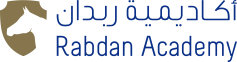 General GuidelinesWhy Cite?It is the way to tell that some information used in your work was taken from another source.To give credit to other researcher's idea's and work whether you agree with them or not.To show readers the materials on which you base your analysis and conclusions.To tell readers on which materials you based your analysis, findings, and conclusions.To guide readers to the resources you used so they check and examine them themselves for more information.Citation is important for academic integrity and doing honest academic work.Provides information seekers with other useful sources, and make it easier to find that source, these information includes:Author's name.Title.The publisher.The date of publication.Page numbers, Volume or issue number if information taken from an article published in a journal.Examples:Books:Three to five authors:Phillips, B., Neal, D., & Webb, G. Introduction to emergency management.Two authors:Claiborne, L., & Drewery, W. (2010). Human development: Family, place, culture. North Ryde, Australia: McGraw-Hill.One author:Jones, R. (2007). Nursing leadership and management: Theories, process and practice. Philadelphia, PA: F. A. Davis.No author:The complete Encyclopedia of garden flowers. (2003). Auckland, New Zealand: Bateman.Book chapter in an edited resource:Hales, M. (2012). Community health nursing. In A. Berman, S. Snyder, T. Levett-Jones, T. Dwyer, M. Hales, N. Harvey, ...D. Stanley (Eds.), Kozier and Erb's fundamentals of nursing (2nd Australian ed., Vol. 1, pp. 127-141). Frenchs Forest, Australia: Pearson.E-Book Wright, B. L. (2016). Communication Skills: Challenges, Importance for Health Care Professionals and Strategies for Improvement. Nova Science Publishers, Inc.Journal ArticleWildan, W., Hakim, A., Siahaan, J., & Anwar, Y. A. S. (2019). A Stepwise Inquiry Approach to Improving Communication Skills and Scientific Attitudes on a Biochemistry Course. International Journal of Instruction, 12(4), 407–422.Dissertation \ ThesisMandell, E. (2018). Three Art Teaching Strategies to Support Language Acquisition and Communication Skill Development in English Language Learners [Online Submission]. In Online Submission.Conference MaterialsVibhute, S. B. (2018). Business Communication Skills: One Aspect Leading to Success in Business. International Conference on Ongoing Research in Management & IT, 289.WebpageDepartment of Conservation. (n.d.). New Zealand’s marine environment. Retrieved June 17, 2014 from http://www.doc.govt.nz/conservation/marine-and-coastal/newzealands-marine-environment/Newspaper article from the internetTait, M. (2014, June 12). Rubbish trial is food for thought. New Zealand Herald. Retrieved from http://www.nzherald.co.nz